Učebné materiály počas dištančnej výučby (pandémie COVID 19)Škola: Základná škola s materskou školou Pavla Emanuela Dobšinského Teplý VrchTermín: 2. týždeň februárový (08. 02. - 12. 02. 2021)Predmet: Anglický jazykVyučujúci: Mgr. Anastázia VašekováTrieda: 3. ročník1. úloha – Odpíšte si slovíčka (viď. nižšie – Lekcia 6) do vášho slovníčka. Slovíčka si zadeľte, jeden deň si odpíšte iba 5 - 6 slovíčok. Čítajte ich tak často, ako sa len dá. Prepísané slovíčka mi odfoťte a pošlite na súkromný účet (Anastázia Vašeková Balog) na Messengeri do 12. 02. 2021. Slovíčka si značte aj termínom – 2. týždeň februárový.2. úloha –  Odpíšte si text (viď. nižšie – Privlastňovanie) do zošita. Prepísaný text mi odfoťte a pošlite ho tiež so slovíčkami do piatku.3. úloha – Prečítajte si príbeh v učebnici na strane 42 (Billy´s teddy – Billyho macík). Na základe prečítaného príbehu urobte cvičenie 3 na strane 43 (ústne). Urobte nasledovné cvičenia v pracovnom zošite: 42/1, 243/1, 2, 3Ďakujem za spoluprácu. Prajem pevné zdravie celej rodine.PrivlastňovanieV angličtine privlastňujeme okrem privlastňovacích zámen aj pomocou apostrofu (´) a spoluhlásky  - S,  napr.:Petrova sestra = Peter´ s sisterotcov brat = father´s brothermamina taška = mother´s bagsestrin bicykel = sister´s bicycle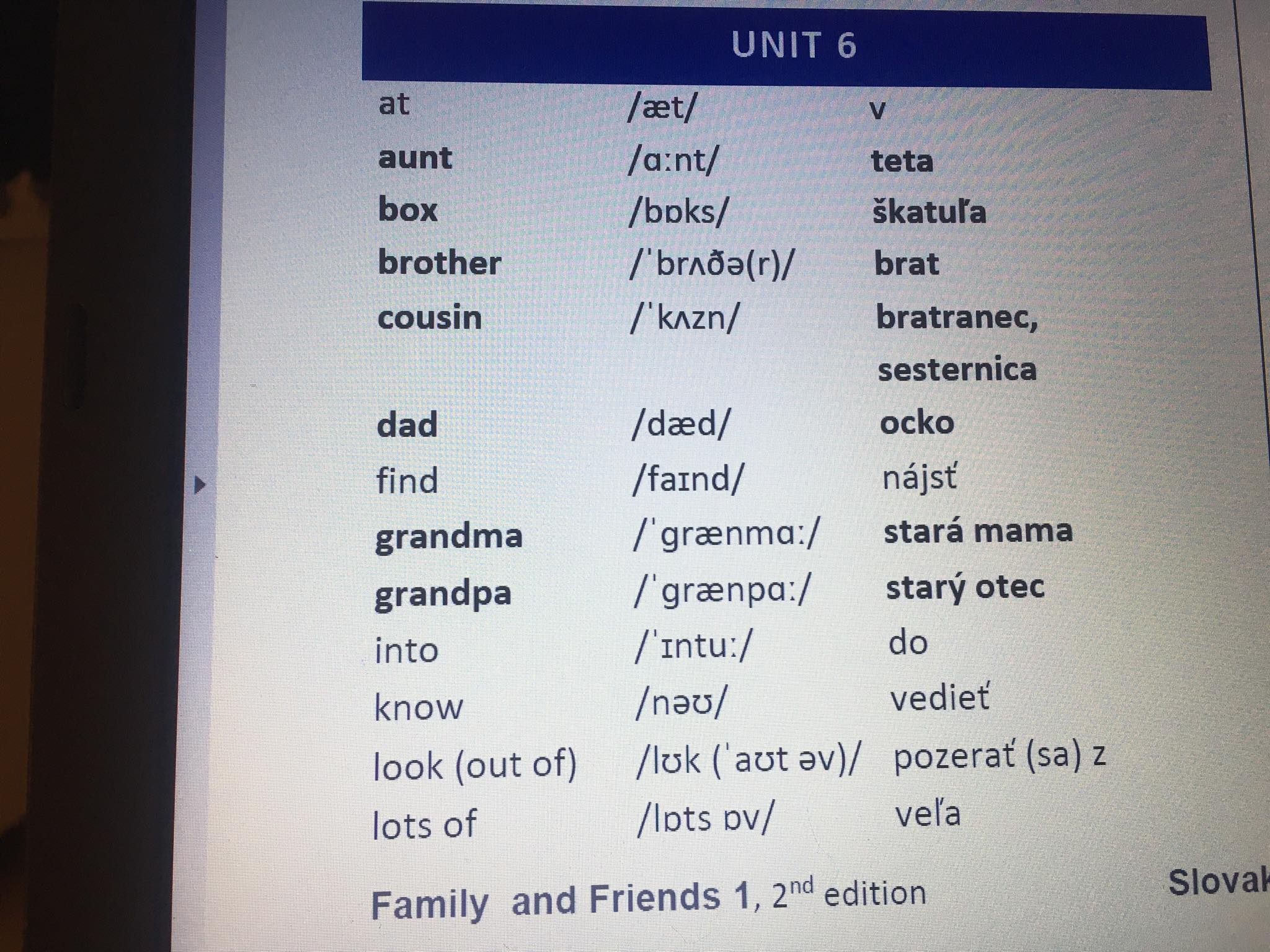 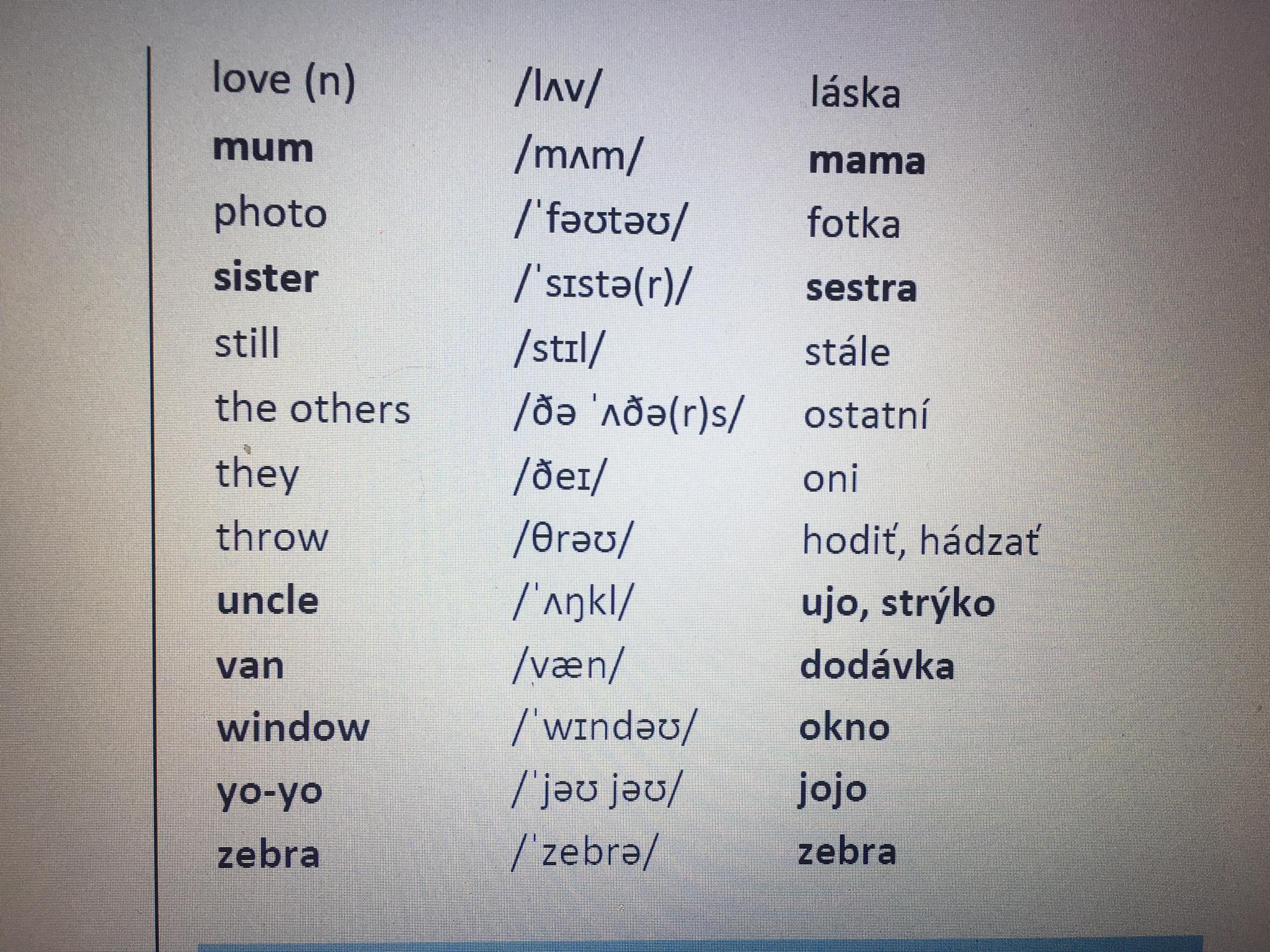 